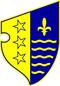 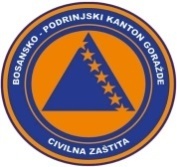                   BOSNA I HERCEGOVINA              FEDERACIJA BOSNE I HERCEGOVINE             BOSANSKO-PODRINJSKI KANTON GORAŽDE              Kantonalna uprava civilne zaštite                                  KANTONALNI OPERATIVNI CENTARBroj:17-40-1-234/22Goražde, 25.08.2022.godine.  Na osnovu člana 152. Zakona o zaštiti i spašavanju ljudi i materijalnih dobara od prirodnih i drugih nesreća ("Službene novine Federacije Bosne i Hercegovine", broj: 39/03, 22/06 i 43/10), a u vezi sa čl. 12. i 14. Pravilnika o organizovanju i funkcionisanju operativnih centara civilne zaštite ("Službene novine Federacije Bosne i Hercegovine", broj 09/19), dostavljamo Vam: R E D O V N I   I Z V J E Š T A J		Na osnovu prikupljenih informacija iz osmatračke mreže sa područja BPK-a Goražde, u posljednja 24 sata na području BPK-a Goražde nisu zabilježene  pojave opasnosti od prirodnih i drugih nesreća koje bi ugrožavale ljude i materijalna dobra.	Prema informaciji dobijenoj od Urgentnog centra Kantonalne bolnice Goražde, u posljednja 24 sata u Urgentnom centru obavljen je 51 pregled. Jedna osoba je zadržana u Kantonalnoj bolnici Goražde  radi daljeg liječenja.	Nisu zabilježene pojave novih, niti aktiviranja postojećih klizišta.	Kada je riječ o vodosnadbjevanju na području BPK Goražde snadbjevanje vodom  u posljednja 24 sata je bilo uredno. Izuzev uobočajnih problema u pojedinim dijelovima Grada Goražda.	Vodostaji svih vodotokova na području BPK Goražde su stabilni.	Prema informaciji Elektrodistribucije-poslovna jedinica Goražde u posljednja 24 sata na području BPK Goražde nije bilo prekida u snadbjevanju stanovništva električnom energijom.	Prema informaciji iz Direkcije za ceste BPK-a Goražde putni pravci R-448 Podkozara-Goražde-Hrenovica i R-448A Osanica-Ilovača-Prača su prohodni i saobraćaj se odvija bez problema.DNEVNI IZVJEŠTAJepidemiološkoj situaciji u vezi COVID-19 na području BPK GoraždeIzvještaj za dan:Zaključno  sa 24.08.2022.godine,  pod zdravstvenim nadzorom je 59 osoba sa područja BPK. Dana 24.08.   uzorkovan je materijal kod  30 osoba  za testiranje na COVID-19 i to  7 uzorka u  Kantonalnoj bolnici , 21 u Domu zdravlja Goražde  i 2 iz Ustikoline.Završena su testiranja i prema rezultatima 3 osobe su pozitivne na COVID- 19,  2 iz Goražda i 1 iz Ustikoline.U protekla 24 sata su oporavljeno je  14 osoba.Zaključno sa  24.08. na području BPK Goražde  je 47 aktivno zaraženih osoba koronavirusom (COVID-19), oporavljeno je ukupno 4232 osoba, a 127 osoba je preminulo (115 iz Goražda , 8  iz Ustikoline , 4 iz Prače).DOSTAVLJENO :                                                             DEŽURNI OPERATIVAC:1. Premijerki Vlade BPK Goražde,                 		               Armin Dragolj2. Direktoru KUCZ BPK Goražde,                                                 3. Služba civilne zaštite Grada Goražda,                                     4. Služba civilne zaštite Općine Pale FBiH,5. Služba civilne zaštite Općine Foča FBiH i6. a/a.-24.08.2022.